Remote learning Hello Holly Class!I know this was a very unexpected decision and it was so lovely to see the majority of you yesterday – even if it was just for a day. This is your home learning for the rest of this week. Please try and do a variety of the activities.  Please could you share a piece of your learning with me by the end of the week so that I know how you are getting on. This can be a picture of your work or just a little message telling me what you have completed. It may take me a little while to reply as I may be in school teaching key worker children so please bear with me!I hope you are all okay. Stay safe and I look forward to hearing from you soon. Mrs Burton  Reading  Keep up your daily reading. Choose from the following:Draw one of the characters based on the evidence you have seenWrite a section of your story from another character’s perspectiveCreate a comic strip about one of the sections of the textMaths Try these maths investigations: A Square of Numbers https://nrich.maths.org/2005School Fair Necklaces https://nrich.maths.org/9692 Maze 100 https://nrich.maths.org/91Money Bags https://nrich.maths.org/1116Don’t forget to keep practicing your timestables. Can you create a game to help you do it? Writing https://www.literacyshed.com/home.html There are lots of ideas on the Literacy Shed. Choose a video or picture and have a look at the different ideas for writing. The Fantasy Shed and the Adventure Shed are good. Spelling Continue to practise learning the common exception wordshttps://spellingframe.co.uk/spelling-rule/2/Year-2Use Year 3/4 spelling frame to find the common exception words games for Year 3:https://spellingframe.co.uk/spelling-rule/3/Year-3-and-4Science/TopicWe will be beginning a unit of work on animals in their habitats. To start with, please could you investigate the types of animals you would expect to find in the rainforests? Can you think of any interesting facts about them? Are there any unusual animals?You may present your work however you would like. Art As we looked at the sights and sounds of the rainforest, it would be good to investigate the works of Henry Russo. He created different landscapes based around the rainforest. https://www.bbc.co.uk/teach/class-clips-video/art-and-design-ks2-henri-rousseaus-surprised/zrdyd6fHave a look at the video on the BBC website, then investigate different pictures that Russo created. Then, have a go at creating either a copy of a picture or have a go at creating your own. PE/PSHE Keep going for walks – if you can. Set yourself some personal best targets e.g. How many star jumps can you do a minute? How many ball bounces can you do? Time yourself and then see if you can beat your score. Could you create a leaflet that explains to someone about the Zones of Regulation? 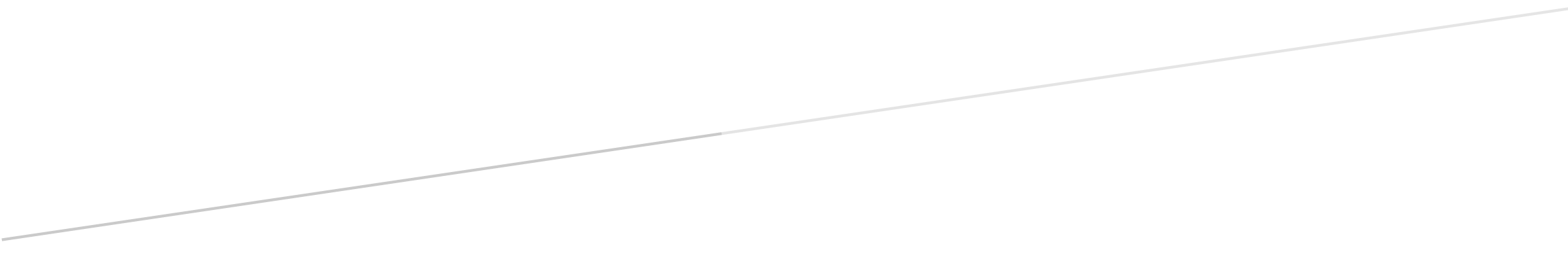 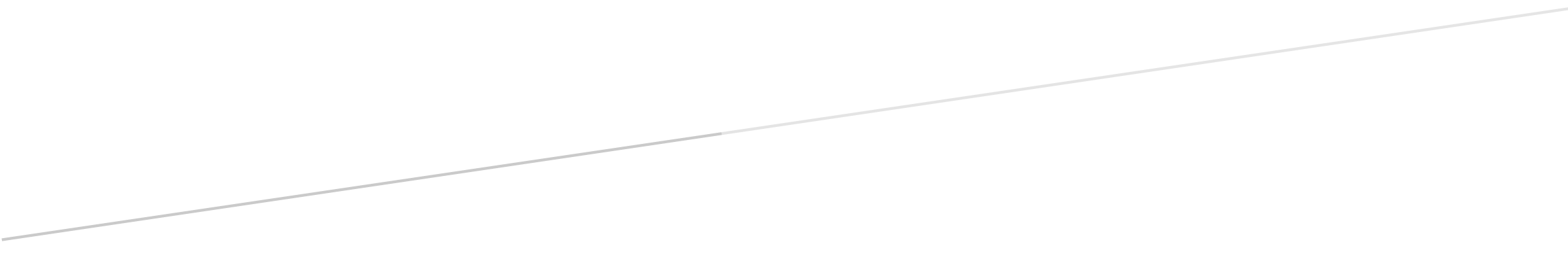 